I. ERANSKINABOLUNTARIOTZA ERAKUNDEAREN TXOSTENA, IKASLEAK EGINDAKO EKINTZARI BURUZKOA II. ERANSKINAIKASLEAREN TXOSTENAOHARRAK:Erakundearen arduradunak dokumentu hau sinatu behar du eta erakundearen zigilua jarri behar dio. UPV/EHUk jatorrizko dokumentua eskatu ahal izango du kopiarekin erkatzeko.I.A. IKASLEAREN DATUAK I.A. IKASLEAREN DATUAK Izena eta abizenak NANAdinaGeneroaHelbideaGraduaIkasturteaZentroa CampusaTelefonoa  E-posta I.B. ERAKUNDEAREN DATUAK I.B. ERAKUNDEAREN DATUAK Erakundearen izenaHarremanetarako pertsonaIFK: Helbidea Telefonoak Helbide elektronikoaERAKUNDEAK BADU BOLUNTARIOTZA ERAKUNDE BATEN PROFILAIrabazi asmorik gabeko erakunde soziala da:Euskadiko Boluntariotzako Erakundeen Errolda Orokorrean erregistratuta  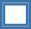 Hauek dira agentzia abal emaileak:BizkaiaGara (Bizkaia)             Gizalde (Gipuzkoa)                 Batekin (Araba)   Euskadiko GGKEen KOORDINAKUNDEkoa da  UPV/EHUren berezko programa bat da  I.C. JARDUERARI BURUZKO ERAKUNDEAREN DESKRIBAPENA (luzapena: 500 hitz)Ikasleak egindako jardueraren deskribapena        - Jarduera noiztik noizera egin den:        - Jarduera egiten emandako ordu kopurua:        - Egindako jarduerak        - Erakundearen datuak: izena, IFK, arduradunaren sinadura eta zigiluaArduradunaren sinadura eta erakundearen zigilua: II. A. IKASLEAK EGINDAKO JARDUERARI BURUZKO DESKRIBAPENA ETA JARDUERAREN ONURAGARRITASUNA (luzapena: 300-500 hitz)Azaldu egin duzun jarduera eta zelako eragina izango duen zure prestakuntzan. Data eta ikaslearen sinadura: